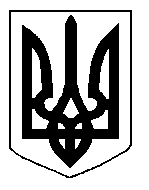 БІЛОЦЕРКІВСЬКА МІСЬКА РАДА	КИЇВСЬКОЇ ОБЛАСТІ	Р І Ш Е Н Н Явід 27 квітня 2018 року                                                                                № 2183-50-VIIПро внесення змін в рішення міської ради від 25 січня 2018 року № 1894-45-VII«Про безоплатну передачу з балансу відділу капітального будівництва Білоцерківської міської ради на баланс комунального підприємства Білоцерківської міської ради «Білоцерківтепломережа», Білоцерківської філії по експлуатації газового господарства ПАТ «Київоблгаз», комунального підприємства Білоцерківської міської ради «Муніципальне шляхово-експлуатаційне управління», управлінняохорони здоров’я Білоцерківської міської ради закінчених будівництвом об’єктів»	Розглянувши звернення постійної комісії з питань інвестицій, регуляторної політики, торгівлі, послуг та розвитку підприємства, власності, комунального майна та приватизації від 11 квітня 2018 року № 138/2-17, відповідно до ст. 26, 60 Закону України «Про місцеве самоврядування в Україні», міська рада вирішила: 	1. Внести зміни в назву рішення міської ради від 25 січня 2018 року № 1894-45-VII «Про безоплатну передачу з балансу відділу капітального будівництва Білоцерківської міської ради на баланс комунального підприємства Білоцерківської міської ради «Білоцерківтепломережа», Білоцерківської філії по експлуатації газового господарства ПАТ «Київоблгаз», комунального підприємства Білоцерківської міської ради «Муніципальне шляхово-експлуатаційне управління», управління охорони здоров’я Білоцерківської міської ради закінчені будівництвом об’єкти», виклавши її в наступній редакції:	«Про безоплатну передачу з балансу відділу капітального будівництва Білоцерківської міської ради на баланс комунального підприємства Білоцерківської міської ради «Білоцерківтепломережа», Білоцерківської філії по експлуатації газового господарства ПАТ «Київоблгаз», комунального підприємства Білоцерківської міської ради «Муніципальне шляхово-експлуатаційне управління», комунального закладу Білоцерківської міської ради «Міський центр первинної медико-санітарної допомоги №1» закінчених будівництвом об’єктів»	2. Внести зміни до пункту 4 рішення міської ради від 25 січня 2018 року № 1894-45-VII «Про безоплатну передачу з балансу відділу капітального будівництва Білоцерківської  міської ради на баланс комунального підприємства Білоцерківської міської ради «Білоцерківтепломережа», Білоцерківської філії по експлуатації газового господарства ПАТ «Київоблгаз», комунального підприємства Білоцерківської міської ради «Муніципальне шляхово-експлуатаційне управління», управління охорони здоров’я Білоцерківської міської ради закінчених будівництвом об’єктів» та викласти його в наступній редакції:	«4.Відділу капітального будівництва Білоцерківської міської ради передати безоплатно з свого балансу, а комунальному закладу Білоцерківської міської ради «Міський центр первинної медико-санітарної допомоги №1» прийняти на баланс закінчений будівництвом об’єкт».	3. Контроль за виконанням рішення покласти на постійну комісію з питань інвестицій, регуляторної політики, товарів, послуг та розвитку підприємства, власності, комунального майна та приватизації.Міський голова									Г. Дикий